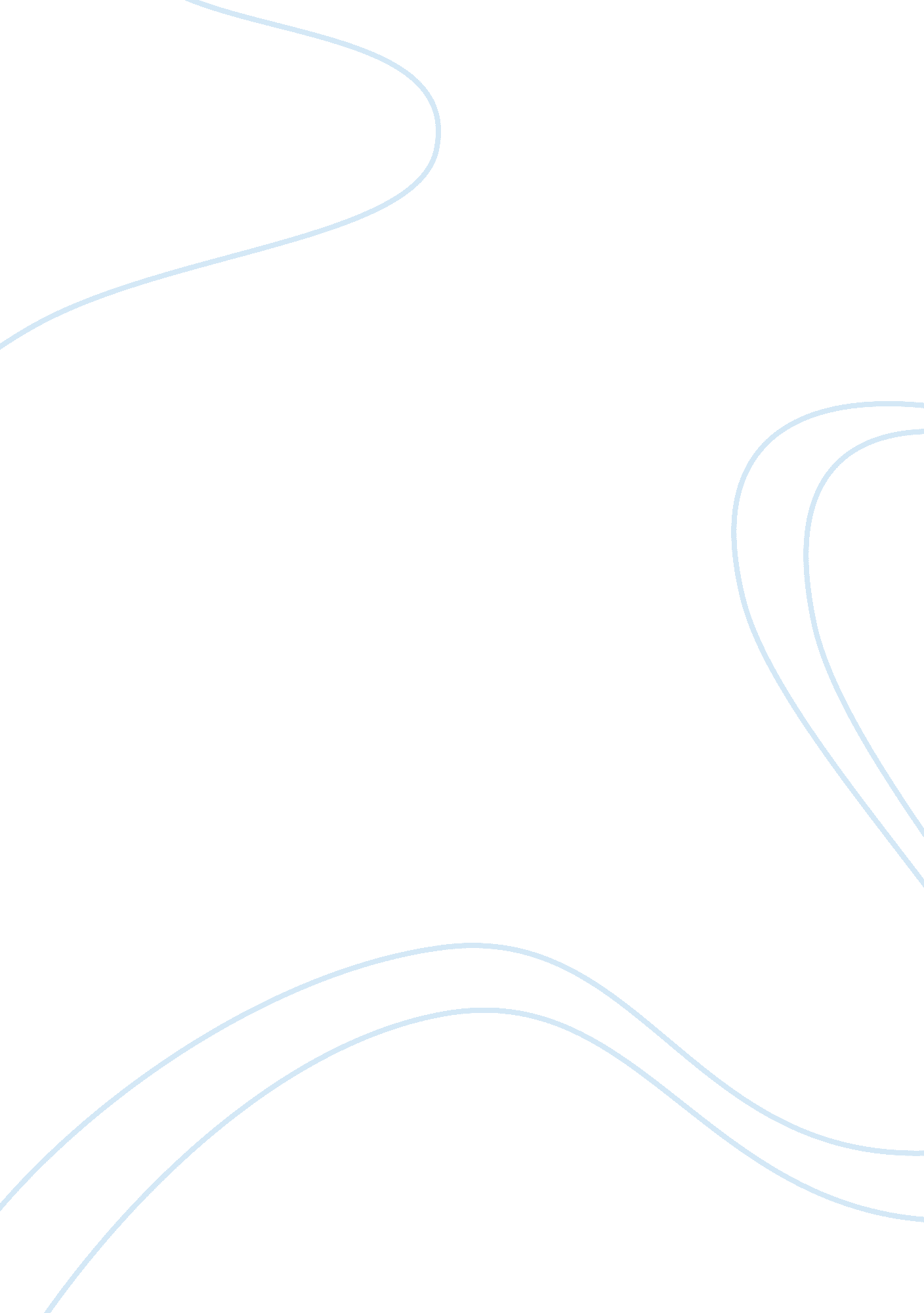 The school based assessmentEducation, School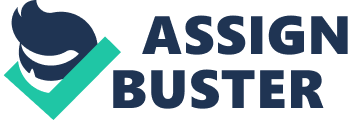 WRITING ASSIGNMENT Paragraph Outline Topic sentence: There are several benefits of the school based assessment to the learning process in school. Supporting point 1: The student achievement can be observed continuously. Supporting point 2: Able to reflect the standard and ability of students. Supporting point 3: Reinforce learner’s autonomy and independent learning. Conclusion: To sum up, the school based assessment is a newcultureof learning and teaching that advocate students in all-round development which gives a more comprehensive picture of individual student learning needs. First Draft Recently, our schooleducationsystem had been reform to the new system which is called the school based assessment. In order to improve our school education system, the government has taken this large step that also making the UPSR and PMR to be abolished. Besides that, it has many benefits to our school learning process compare to the older system. First and foremost, the achievement of the students can be observed continuously. The teachers can assess the students continuously in a pressure-freeenvironment. The assessment is taken every day in the class session by several aspects. Next, it can reflect the standard and ability of the students. All students have the same chance of showing their ability . It avoid the limitations of judging students on their performance with a single examination. The school based assessment can also reinforce learner’s autonomy and independent learning. For instance, the student can carrying peer reviews and writing after a model in the assessment task. By this system, students cannot expect that teachers will give them all the information needed but they must think and find it from another resource. To conclude, the school based assessment is a new culture of learning and teaching that advocate students in all round development which gives a more comprehensive picture of individual student learning needs. 